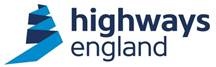 Highways England Company LimitedConcrete Roads Framework – Lifecycle Extension WorksNEC4 Engineering and Construction Contract(June 2017)ADDITIONAL WORK ORDER INFORMATIONParts 1 and 2[Note – this document is completed for each Work Order. This document must be fully completed. Any guidance notes in red must be followed, then deleted prior to completion. This is information additional to the Contract Data and Scope that exists as part of the Framework Contract]CONTENTS AMENDMENT SHEETAdditional Contract DataAmend No.Revision No.AmendmentsInitialsDate00Tender IssueSOS04/08/20PART ONE – DATA PROVIDED BY THE CLIENTPART ONE – DATA PROVIDED BY THE CLIENTPART ONE – DATA PROVIDED BY THE CLIENTPART ONE – DATA PROVIDED BY THE CLIENTPART ONE – DATA PROVIDED BY THE CLIENTPART ONE – DATA PROVIDED BY THE CLIENTPART ONE – DATA PROVIDED BY THE CLIENTPART ONE – DATA PROVIDED BY THE CLIENTPART ONE – DATA PROVIDED BY THE CLIENTPART ONE – DATA PROVIDED BY THE CLIENTPART ONE – DATA PROVIDED BY THE CLIENTPART ONE – DATA PROVIDED BY THE CLIENTPART ONE – DATA PROVIDED BY THE CLIENTPART ONE – DATA PROVIDED BY THE CLIENTPART ONE – DATA PROVIDED BY THE CLIENTPART ONE – DATA PROVIDED BY THE CLIENTPART ONE – DATA PROVIDED BY THE CLIENTPART ONE – DATA PROVIDED BY THE CLIENTPART ONE – DATA PROVIDED BY THE CLIENTPART ONE – DATA PROVIDED BY THE CLIENTGeneralGeneralGeneralGeneralGeneralGeneralGeneralGeneralGeneralGeneralGeneralGeneralGeneralGeneralGeneralGeneralGeneralGeneralGeneralGeneralThe Project Manager isThe Project Manager isThe Project Manager isThe Project Manager isThe Project Manager isThe Project Manager isThe Project Manager isThe Project Manager isThe Project Manager isThe Project Manager isThe Project Manager isThe Project Manager isThe Project Manager isThe Project Manager isThe Project Manager isThe Project Manager isThe Project Manager isThe Project Manager isThe Project Manager isNameNameNameAddress for communicationsAddress for communicationsAddress for communicationsAddress for electronic communicationsAddress for electronic communicationsAddress for electronic communicationsThe Supervisor isThe Supervisor isThe Supervisor isThe Supervisor isThe Supervisor isThe Supervisor isThe Supervisor isThe Supervisor isThe Supervisor isThe Supervisor isThe Supervisor isThe Supervisor isThe Supervisor isThe Supervisor isThe Supervisor isThe Supervisor isThe Supervisor isThe Supervisor isThe Supervisor isNameNameNameAddress for communicationsAddress for communicationsAddress for communicationsAddress for electronic communicationsAddress for electronic communicationsAddress for electronic communicationsThe Site Information is inThe Site Information is inThe Site Information is inThe boundaries of the site areThe boundaries of the site areThe boundaries of the site areMatters to be included in the Early Warning Register are  Matters to be included in the Early Warning Register are  Matters to be included in the Early Warning Register are  Matters to be included in the Early Warning Register are  Matters to be included in the Early Warning Register are  Matters to be included in the Early Warning Register are  Matters to be included in the Early Warning Register are  Matters to be included in the Early Warning Register are  Matters to be included in the Early Warning Register are  Matters to be included in the Early Warning Register are  Matters to be included in the Early Warning Register are  Matters to be included in the Early Warning Register are  Matters to be included in the Early Warning Register are  Matters to be included in the Early Warning Register are  Matters to be included in the Early Warning Register are  Matters to be included in the Early Warning Register are  Matters to be included in the Early Warning Register are  Matters to be included in the Early Warning Register are  Matters to be included in the Early Warning Register are  The Contractor’s main responsibilitiesThe Contractor’s main responsibilitiesThe Contractor’s main responsibilitiesThe Contractor’s main responsibilitiesThe Contractor’s main responsibilitiesThe Contractor’s main responsibilitiesThe Contractor’s main responsibilitiesThe Contractor’s main responsibilitiesThe Contractor’s main responsibilitiesThe Contractor’s main responsibilitiesThe Contractor’s main responsibilitiesThe Contractor’s main responsibilitiesThe Contractor’s main responsibilitiesThe Contractor’s main responsibilitiesThe Contractor’s main responsibilitiesThe Contractor’s main responsibilitiesThe Contractor’s main responsibilitiesThe Contractor’s main responsibilitiesThe Contractor’s main responsibilitiesIf the Client has identified work which is set to meet a stated condition by a key date.If the Client has identified work which is set to meet a stated condition by a key date.If the Client has identified work which is set to meet a stated condition by a key date.If the Client has identified work which is set to meet a stated condition by a key date.If the Client has identified work which is set to meet a stated condition by a key date.If the Client has identified work which is set to meet a stated condition by a key date.If the Client has identified work which is set to meet a stated condition by a key date.If the Client has identified work which is set to meet a stated condition by a key date.If the Client has identified work which is set to meet a stated condition by a key date.If the Client has identified work which is set to meet a stated condition by a key date.If the Client has identified work which is set to meet a stated condition by a key date.If the Client has identified work which is set to meet a stated condition by a key date.If the Client has identified work which is set to meet a stated condition by a key date.If the Client has identified work which is set to meet a stated condition by a key date.If the Client has identified work which is set to meet a stated condition by a key date.If the Client has identified work which is set to meet a stated condition by a key date.If the Client has identified work which is set to meet a stated condition by a key date.If the Client has identified work which is set to meet a stated condition by a key date.If the Client has identified work which is set to meet a stated condition by a key date.The key dates and conditions to be met are The key dates and conditions to be met are The key dates and conditions to be met are The key dates and conditions to be met are The key dates and conditions to be met are The key dates and conditions to be met are The key dates and conditions to be met are The key dates and conditions to be met are The key dates and conditions to be met are The key dates and conditions to be met are The key dates and conditions to be met are The key dates and conditions to be met are The key dates and conditions to be met are The key dates and conditions to be met are The key dates and conditions to be met are The key dates and conditions to be met are The key dates and conditions to be met are The key dates and conditions to be met are The key dates and conditions to be met are condition to be metcondition to be metcondition to be metcondition to be metcondition to be metcondition to be metcondition to be metcondition to be metcondition to be metcondition to be metkey datekey datekey datekey date(1)(1)(1)(2)(2)(2)(3)(3)(3)TimeTimeTimeTimeTimeTimeTimeTimeTimeTimeTimeTimeTimeTimeTimeTimeTimeTimeTimeThe access dates areThe access dates areThe access dates areThe access dates areThe access dates areThe access dates areThe access dates areThe access dates areThe access dates areThe access dates areThe access dates areThe access dates areThe access dates areThe access dates areThe access dates areThe access dates areThe access dates areThe access dates areThe access dates arepart of the Sitepart of the Sitepart of the Sitepart of the Sitepart of the Sitepart of the Sitepart of the Sitepart of the Sitepart of the Sitepart of the Sitedatedatedatedatedatedatedate1 1 1 1 1 1 1 1 1 1 2 2 2 2 2 2 2 2 2 2 3 3 3 3 3 3 3 3 3 3 Liabilities and insuranceLiabilities and insuranceLiabilities and insuranceLiabilities and insuranceLiabilities and insuranceLiabilities and insuranceLiabilities and insuranceLiabilities and insuranceLiabilities and insuranceLiabilities and insuranceLiabilities and insuranceLiabilities and insuranceLiabilities and insuranceLiabilities and insuranceLiabilities and insuranceLiabilities and insuranceLiabilities and insuranceLiabilities and insuranceLiabilities and insuranceResolving and avoiding disputesResolving and avoiding disputesResolving and avoiding disputesResolving and avoiding disputesResolving and avoiding disputesResolving and avoiding disputesResolving and avoiding disputesResolving and avoiding disputesResolving and avoiding disputesResolving and avoiding disputesResolving and avoiding disputesResolving and avoiding disputesResolving and avoiding disputesResolving and avoiding disputesResolving and avoiding disputesResolving and avoiding disputesResolving and avoiding disputesResolving and avoiding disputesResolving and avoiding disputesThe Senior Representatives of the Client are The Senior Representatives of the Client are The Senior Representatives of the Client are The Senior Representatives of the Client are The Senior Representatives of the Client are The Senior Representatives of the Client are The Senior Representatives of the Client are The Senior Representatives of the Client are The Senior Representatives of the Client are The Senior Representatives of the Client are The Senior Representatives of the Client are The Senior Representatives of the Client are The Senior Representatives of the Client are The Senior Representatives of the Client are The Senior Representatives of the Client are The Senior Representatives of the Client are The Senior Representatives of the Client are The Senior Representatives of the Client are The Senior Representatives of the Client are Name (1)Name (1)Name (1)Name (1)Address for communicationsAddress for communicationsAddress for communicationsAddress for communicationsAddress for electronic communicationsAddress for electronic communicationsAddress for electronic communicationsAddress for electronic communicationsName (2)Name (2)Name (2)Name (2)Address for communicationsAddress for communicationsAddress for communicationsAddress for communicationsAddress for electronic communicationsAddress for electronic communicationsAddress for electronic communicationsAddress for electronic communicationsOption X5: Sectional CompletionOption X5: Sectional CompletionOption X5: Sectional CompletionOption X5: Sectional CompletionOption X5: Sectional CompletionOption X5: Sectional CompletionOption X5: Sectional CompletionOption X5: Sectional CompletionOption X5: Sectional CompletionOption X5: Sectional CompletionOption X5: Sectional CompletionOption X5: Sectional CompletionOption X5: Sectional CompletionOption X5: Sectional CompletionOption X5: Sectional CompletionOption X5: Sectional CompletionOption X5: Sectional CompletionOption X5: Sectional CompletionThe starting date, completion date, lump sum fee and target for each section of the works is The starting date, completion date, lump sum fee and target for each section of the works is The starting date, completion date, lump sum fee and target for each section of the works is The starting date, completion date, lump sum fee and target for each section of the works is The starting date, completion date, lump sum fee and target for each section of the works is The starting date, completion date, lump sum fee and target for each section of the works is The starting date, completion date, lump sum fee and target for each section of the works is The starting date, completion date, lump sum fee and target for each section of the works is The starting date, completion date, lump sum fee and target for each section of the works is The starting date, completion date, lump sum fee and target for each section of the works is The starting date, completion date, lump sum fee and target for each section of the works is The starting date, completion date, lump sum fee and target for each section of the works is The starting date, completion date, lump sum fee and target for each section of the works is The starting date, completion date, lump sum fee and target for each section of the works is The starting date, completion date, lump sum fee and target for each section of the works is The starting date, completion date, lump sum fee and target for each section of the works is The starting date, completion date, lump sum fee and target for each section of the works is The starting date, completion date, lump sum fee and target for each section of the works is sectionsectionDescriptionDescriptionDescriptionstarting datestarting datecompletion datecompletion datecompletion datecompletion datetargettargettargetlump sum feelump sum feelump sum feelump sum fee11Scheme:3D Stage:Scheme:3D Stage:Scheme:3D Stage:[…][…][…][…][…][…]£[…]£[…]£[…]£[…]£[…]£[…]£[…]22Scheme:3D Stage:Scheme:3D Stage:Scheme:3D Stage:[…][…][…][…][…][…]£[…]£[…]£[…]£[…]£[…]£[…]£[…]33Scheme:3D Stage:Scheme:3D Stage:Scheme:3D Stage:[…][…][…][…][…][…]£[…]£[…]£[…]£[…]£[…]£[…]£[…]44Scheme:3D Stage:Scheme:3D Stage:Scheme:3D Stage:[…][…][…][…][…][…]£[…]£[…]£[…]£[…]£[…]£[…]£[…]55Scheme:3D Stage:Scheme:3D Stage:Scheme:3D Stage:[…][…][…][…][…][…]£[…]£[…]£[…]£[…]£[…]£[…]£[…]Option X12: Multiparty collaborationOption X12: Multiparty collaborationOption X12: Multiparty collaborationOption X12: Multiparty collaborationOption X12: Multiparty collaborationOption X12: Multiparty collaborationOption X12: Multiparty collaborationOption X12: Multiparty collaborationOption X12: Multiparty collaborationOption X12: Multiparty collaborationOption X12: Multiparty collaborationOption X12: Multiparty collaborationOption X12: Multiparty collaborationOption X12: Multiparty collaborationOption X12: Multiparty collaborationOption X12: Multiparty collaborationOption X12: Multiparty collaborationOption X12: Multiparty collaborationThe Schedule of Partners is inThe Schedule of Partners is inThe Schedule of Partners is inThe Schedule of Partners is inThe Schedule of Partners is inThe Schedule of Partners is inThe Schedule of Partners is inThe Schedule of Partners is inThe Schedule of Partners is inThe Schedule of Partners is inThe Schedule of Partners is inThe Schedule of Partners is inThe Schedule of Partners is inThe Schedule of Partners is inThe Schedule of Partners is inThe Schedule of Partners is inThe Schedule of Partners is inThe Schedule of Partners is in[The ‘CRF Recon – Schedule of Partners’ template must be used][The ‘CRF Recon – Schedule of Partners’ template must be used][The ‘CRF Recon – Schedule of Partners’ template must be used][The ‘CRF Recon – Schedule of Partners’ template must be used][The ‘CRF Recon – Schedule of Partners’ template must be used][The ‘CRF Recon – Schedule of Partners’ template must be used][The ‘CRF Recon – Schedule of Partners’ template must be used][The ‘CRF Recon – Schedule of Partners’ template must be used][The ‘CRF Recon – Schedule of Partners’ template must be used][The ‘CRF Recon – Schedule of Partners’ template must be used][The ‘CRF Recon – Schedule of Partners’ template must be used][The ‘CRF Recon – Schedule of Partners’ template must be used][The ‘CRF Recon – Schedule of Partners’ template must be used][The ‘CRF Recon – Schedule of Partners’ template must be used][The ‘CRF Recon – Schedule of Partners’ template must be used][The ‘CRF Recon – Schedule of Partners’ template must be used][The ‘CRF Recon – Schedule of Partners’ template must be used][The ‘CRF Recon – Schedule of Partners’ template must be used]The Partnering Information is inThe Partnering Information is inThe Partnering Information is inThe Partnering Information is inThe Partnering Information is inThe Partnering Information is inThe Partnering Information is inThe Partnering Information is inThe Partnering Information is inThe Partnering Information is inThe Partnering Information is inThe Partnering Information is inThe Partnering Information is inThe Partnering Information is inThe Partnering Information is inThe Partnering Information is inThe Partnering Information is inThe Partnering Information is in[The ‘CRF Recon – Partnering Information’ template must be used][The ‘CRF Recon – Partnering Information’ template must be used][The ‘CRF Recon – Partnering Information’ template must be used][The ‘CRF Recon – Partnering Information’ template must be used][The ‘CRF Recon – Partnering Information’ template must be used][The ‘CRF Recon – Partnering Information’ template must be used][The ‘CRF Recon – Partnering Information’ template must be used][The ‘CRF Recon – Partnering Information’ template must be used][The ‘CRF Recon – Partnering Information’ template must be used][The ‘CRF Recon – Partnering Information’ template must be used][The ‘CRF Recon – Partnering Information’ template must be used][The ‘CRF Recon – Partnering Information’ template must be used][The ‘CRF Recon – Partnering Information’ template must be used][The ‘CRF Recon – Partnering Information’ template must be used][The ‘CRF Recon – Partnering Information’ template must be used][The ‘CRF Recon – Partnering Information’ template must be used][The ‘CRF Recon – Partnering Information’ template must be used][The ‘CRF Recon – Partnering Information’ template must be used]Contract Data entries relating to Z ClausesContract Data entries relating to Z ClausesContract Data entries relating to Z ClausesContract Data entries relating to Z ClausesContract Data entries relating to Z ClausesContract Data entries relating to Z ClausesContract Data entries relating to Z ClausesContract Data entries relating to Z ClausesContract Data entries relating to Z ClausesContract Data entries relating to Z ClausesContract Data entries relating to Z ClausesContract Data entries relating to Z ClausesContract Data entries relating to Z ClausesContract Data entries relating to Z ClausesContract Data entries relating to Z ClausesContract Data entries relating to Z ClausesContract Data entries relating to Z ClausesContract Data entries relating to Z ClausesZ150 - The Package Budget is the items as stated in the programme information and the total of the amounts stated in the programme information relating to the following SchemeZ150 - The Package Budget is the items as stated in the programme information and the total of the amounts stated in the programme information relating to the following SchemeZ150 - The Package Budget is the items as stated in the programme information and the total of the amounts stated in the programme information relating to the following SchemeZ150 - The Package Budget is the items as stated in the programme information and the total of the amounts stated in the programme information relating to the following SchemeZ150 - The Package Budget is the items as stated in the programme information and the total of the amounts stated in the programme information relating to the following SchemeZ150 - The Package Budget is the items as stated in the programme information and the total of the amounts stated in the programme information relating to the following SchemeZ150 - The Package Budget is the items as stated in the programme information and the total of the amounts stated in the programme information relating to the following SchemeZ150 - The Package Budget is the items as stated in the programme information and the total of the amounts stated in the programme information relating to the following SchemeZ150 - The Package Budget is the items as stated in the programme information and the total of the amounts stated in the programme information relating to the following SchemeZ150 - The Package Budget is the items as stated in the programme information and the total of the amounts stated in the programme information relating to the following SchemeZ150 - The Package Budget is the items as stated in the programme information and the total of the amounts stated in the programme information relating to the following SchemeZ150 - The Package Budget is the items as stated in the programme information and the total of the amounts stated in the programme information relating to the following SchemeZ150 - The Package Budget is the items as stated in the programme information and the total of the amounts stated in the programme information relating to the following SchemeZ150 - The Package Budget is the items as stated in the programme information and the total of the amounts stated in the programme information relating to the following SchemeZ150 - The Package Budget is the items as stated in the programme information and the total of the amounts stated in the programme information relating to the following SchemeZ150 - The Package Budget is the items as stated in the programme information and the total of the amounts stated in the programme information relating to the following SchemeZ150 - The Package Budget is the items as stated in the programme information and the total of the amounts stated in the programme information relating to the following SchemeSchemeSchemeSchemeSchemeSchemeSchemeBudgetBudgetBudgetBudgetBudgetBudgetBudgetBudgetBudgetBudgetBudget[…][…][…][…][…][…]£[…]£[…]£[…]£[…]£[…]£[…]£[…]£[…]£[…]£[…]£[…][…][…][…][…][…][…]£[…]£[…]£[…]£[…]£[…]£[…]£[…]£[…]£[…]£[…]£[…][…][…][…][…][…][…]£[…]£[…]£[…]£[…]£[…]£[…]£[…]£[…]£[…]£[…]£[…]TotalTotalTotalTotalTotalTotal£[…]£[…]£[…]£[…]£[…]£[…]£[…]£[…]£[…]£[…]£[…]PART TWO –DATA PROVIDED BY THE CONTRACTORDATA PROVIDED BY THE CONTRACTORDATA PROVIDED BY THE CONTRACTORGeneralGeneralGeneralGeneralThe Contractor isThe Contractor isThe Contractor isThe Contractor isNameNameNameAddress for communicationsAddress for communicationsAddress for communications[…]Address for electronic communicationsAddress for electronic communicationsAddress for electronic communicationsThe working areas are The working areas are […][…]The key persons are [Key people must meet the requirements in the key people tab of the quotation information, and have as good or higher qualifications and experience as those submitted in the Quality Statement]The key persons are [Key people must meet the requirements in the key people tab of the quotation information, and have as good or higher qualifications and experience as those submitted in the Quality Statement]The key persons are [Key people must meet the requirements in the key people tab of the quotation information, and have as good or higher qualifications and experience as those submitted in the Quality Statement]The key persons are [Key people must meet the requirements in the key people tab of the quotation information, and have as good or higher qualifications and experience as those submitted in the Quality Statement]Name (1)JobResponsibilitiesQualificationsExperienceName (2)JobResponsibilitiesQualificationsExperienceThe following matters to be included in the Early Warning Register are The following matters to be included in the Early Warning Register are The following matters to be included in the Early Warning Register are The following matters to be included in the Early Warning Register are TimeTimeTimeTimeThe programme identified in the Contract Data is inThe programme identified in the Contract Data is inThe programme identified in the Contract Data is in The completion date for the whole of the works is The completion date for the whole of the works is The completion date for the whole of the works isResolving and Avoiding Disputes Resolving and Avoiding Disputes Resolving and Avoiding Disputes Resolving and Avoiding Disputes The Senior Representatives of the Contractor are The Senior Representatives of the Contractor are The Senior Representatives of the Contractor are The Senior Representatives of the Contractor are Name (1)Address for communicationsAddress for electronic communicationsName (2)Address for communicationsAddress for electronic communicationsContract Data entry relating to Data Protection Legislation Contract Data entry relating to Data Protection Legislation Contract Data entry relating to Data Protection Legislation Contract Data entry relating to Data Protection Legislation The contact details of the Contractor’s Data Protection Officer or Data Protection nominated lead are:The contact details of the Contractor’s Data Protection Officer or Data Protection nominated lead are:X22:	Early Contractor involvement (only used with Options C and E)X22:	Early Contractor involvement (only used with Options C and E)X22:	Early Contractor involvement (only used with Options C and E)X22:	Early Contractor involvement (only used with Options C and E)The Stage One key persons are [Key people must meet the requirements in the key people tab of the quotation information, and have as good or higher qualifications and experience as those submitted in the Quality Statement]The Stage One key persons are [Key people must meet the requirements in the key people tab of the quotation information, and have as good or higher qualifications and experience as those submitted in the Quality Statement]The Stage One key persons are [Key people must meet the requirements in the key people tab of the quotation information, and have as good or higher qualifications and experience as those submitted in the Quality Statement]The Stage One key persons are [Key people must meet the requirements in the key people tab of the quotation information, and have as good or higher qualifications and experience as those submitted in the Quality Statement]Name (1):Job:Responsibilities:Qualifications:Experience:Name (2):Job:Responsibilities:Qualifications:Experience:Option Y(UK)1: Project Bank AccountOption Y(UK)1: Project Bank AccountOption Y(UK)1: Project Bank AccountOption Y(UK)1: Project Bank AccountThe project bank isnamed suppliers arenamed suppliers arenamed suppliers arenamed suppliers are[All known Tier 2 and 3 suppliers must be listed as named suppliers][All known Tier 2 and 3 suppliers must be listed as named suppliers][All known Tier 2 and 3 suppliers must be listed as named suppliers][All known Tier 2 and 3 suppliers must be listed as named suppliers]S 100 Description of the worksS 100 Description of the worksS 100 Description of the worksS 110 Description of the worksS 110 Description of the worksS 110 Description of the worksS 110.1The Schemes the Contractor is to Provide the Works for, and the relevant 3D Process Stage, are as follows[insert Schemes, 3D Process stages, and relevant duties]For each Scheme in the Works Order, the Contractor:provides early contractor involvement in 3D stage 1 to 3 supporting the Concrete Roads Framework – Lifecycle Extension Works (LEW) Designer in the assessment of options, selection of the preferred option, preliminary design and detailed design delivers the requirements of 3D stages 4 to 6,ensures customer impacts arising during the construction and operation of the asset are considered at all stages of the Scheme,ensures that the maximum volumes of materials arising from the site are recycled for use in the Scheme, the wider concrete roads programme or other schemes delivered by the Client,demonstrate continual improvement in both the works (including productivity) and value of the Concrete Roads Framework – Lifecycle Extension Works,works collaboratively with the LEW Designer and Others appointed by the Client to ensure technical assurance and technical approval activities are undertaken in a timely, efficient and effective manner to achieve the requirements of the delivery programme,agrees the programme and prices for X22 Stage 2 with the Client in 3D Stage 4constructs the works in accordance with the approved design and Specification submits all required records and asset information as required in the Scope during 3D stage 6 to enable timely and efficient scheme close out and handover. undertakes the role of principal contractor in accordance with the CDM Regulations 2015 for Schemes where instructed by the Project Managerundertakes the role of Lead Contractor for Schemes when instructed by the Project Manageradd any additional Work Order specific activities as required].Additional work as instructed by the Service Managerconstruction of Small worksProgramme level supportintegrating work related to another Client scheme[add any additional Work Order specific activities as required].The Schemes the Contractor is to Provide the Works for, and the relevant 3D Process Stage, are as follows[insert Schemes, 3D Process stages, and relevant duties]For each Scheme in the Works Order, the Contractor:provides early contractor involvement in 3D stage 1 to 3 supporting the Concrete Roads Framework – Lifecycle Extension Works (LEW) Designer in the assessment of options, selection of the preferred option, preliminary design and detailed design delivers the requirements of 3D stages 4 to 6,ensures customer impacts arising during the construction and operation of the asset are considered at all stages of the Scheme,ensures that the maximum volumes of materials arising from the site are recycled for use in the Scheme, the wider concrete roads programme or other schemes delivered by the Client,demonstrate continual improvement in both the works (including productivity) and value of the Concrete Roads Framework – Lifecycle Extension Works,works collaboratively with the LEW Designer and Others appointed by the Client to ensure technical assurance and technical approval activities are undertaken in a timely, efficient and effective manner to achieve the requirements of the delivery programme,agrees the programme and prices for X22 Stage 2 with the Client in 3D Stage 4constructs the works in accordance with the approved design and Specification submits all required records and asset information as required in the Scope during 3D stage 6 to enable timely and efficient scheme close out and handover. undertakes the role of principal contractor in accordance with the CDM Regulations 2015 for Schemes where instructed by the Project Managerundertakes the role of Lead Contractor for Schemes when instructed by the Project Manageradd any additional Work Order specific activities as required].Additional work as instructed by the Service Managerconstruction of Small worksProgramme level supportintegrating work related to another Client scheme[add any additional Work Order specific activities as required].S 200 General constraints on how the Contractor Provides the WorksS 200 General constraints on how the Contractor Provides the WorksS 200 General constraints on how the Contractor Provides the WorksS 205 General constraintsS 205 General constraintsS 205 General constraintsS 205.1[Insert any project specific constraints applicable to the contract. Constraints may include the checklist topics below. Constraints are restrictions on how the Contractor Provides the Works, not issues related to cash flow, funding or other requirements which conflict with the conditions of contract. These constraints can and should be included as part of the Environmental Management Plan (EMP) second iteration.Restrictions onUse of the SiteAccess to the SiteDeliveriesNoise and vibrationsWorking hoursParkingUse of cranesUse (or non-use) of explosivesRestrictions on the use of hazardous materialsStorage of fuel and chemicalsPollution, ecological or environmental impactsArchaeological requirementsPlanningInterfaces between the works and existing thingsProtection of / damage to the works/existing utilities etc.Occupied premises and usersClient specific policies and procedures, orConstraints imposed to meet requirements of Others (for example funders).][Insert any project specific constraints applicable to the contract. Constraints may include the checklist topics below. Constraints are restrictions on how the Contractor Provides the Works, not issues related to cash flow, funding or other requirements which conflict with the conditions of contract. These constraints can and should be included as part of the Environmental Management Plan (EMP) second iteration.Restrictions onUse of the SiteAccess to the SiteDeliveriesNoise and vibrationsWorking hoursParkingUse of cranesUse (or non-use) of explosivesRestrictions on the use of hazardous materialsStorage of fuel and chemicalsPollution, ecological or environmental impactsArchaeological requirementsPlanningInterfaces between the works and existing thingsProtection of / damage to the works/existing utilities etc.Occupied premises and usersClient specific policies and procedures, orConstraints imposed to meet requirements of Others (for example funders).]S 215 Security and protection of the SiteS 215 Security and protection of the SiteS 215 Security and protection of the SiteS 215.1[State any project specific requirements and constraints for security and protection of the Site and protection of the public. If there are none, write “Not Used”.][State any project specific requirements and constraints for security and protection of the Site and protection of the public. If there are none, write “Not Used”.]S 225 Protection of existing structures and servicesS 225 Protection of existing structures and servicesS 225 Protection of existing structures and servicesS 225.1[State any project specific requirements and constraints for the protection of existing services, services, mains, trees and other plants. If there are none, write “Not Used”.][State any project specific requirements and constraints for the protection of existing services, services, mains, trees and other plants. If there are none, write “Not Used”.]S 225.2[Refer to Site Information for location of existing things to be protected or procedures for identifying them. If there are none, delete this row.][Refer to Site Information for location of existing things to be protected or procedures for identifying them. If there are none, delete this row.]S 230 Protection of the worksS 230 Protection of the worksS 230 Protection of the worksS 230.1[State any project specific requirements and constraints for the protection of the works against damage or state if there are none, write “Not Used”.][State any project specific requirements and constraints for the protection of the works against damage or state if there are none, write “Not Used”.]S 235 Cleanliness of roads                                                                                                   S 235 Cleanliness of roads                                                                                                   S 235 Cleanliness of roads                                                                                                   S 235.1[State any project specific requirements agreed with authorities for protecting and cleaning of access roads to the Site or state if there are none, write “Not Used”.][State any project specific requirements agreed with authorities for protecting and cleaning of access roads to the Site or state if there are none, write “Not Used”.]S 240 Consideration of Others   S 240 Consideration of Others   S 240 Consideration of Others   S 240.1[State any project requirements or constraints restrictions on work to avoid disturbance to the general public or occupiers of adjacent properties. Insert any project specific requirements for Contractor’s behaviour on Site. If there are none, delete this row.][State any project requirements or constraints restrictions on work to avoid disturbance to the general public or occupiers of adjacent properties. Insert any project specific requirements for Contractor’s behaviour on Site. If there are none, delete this row.]S 241 Temporary Traffic managementS 241 Temporary Traffic managementS 241 Temporary Traffic managementS 241.1[List the key freight routes relevant to the Scheme. If the Scheme is not on, or does not affect, a key freight route, state “This Work Order does not involve a key freight route.”][List the key freight routes relevant to the Scheme. If the Scheme is not on, or does not affect, a key freight route, state “This Work Order does not involve a key freight route.”]S 241.2 [Contract compiler to identify any potential conflicts and establish how to co-ordinate between Project Manager and Contractor to mitigate any potential conflicts] [Contract compiler to identify any potential conflicts and establish how to co-ordinate between Project Manager and Contractor to mitigate any potential conflicts]S 241.3[State any project specific requirements, procedures or constraints for management of traffic, road closures and public highways including any communications and information requirements or constraints. Specifically, state information about any diversion routes. Where one is prepared, information on temporary traffic management and temporary diversions for traffic will be included in the Specification (Appendices 1/17 and 1/18) – the compiler checks the Specification and ensures there is no duplication of that information here.][State any project specific requirements, procedures or constraints for management of traffic, road closures and public highways including any communications and information requirements or constraints. Specifically, state information about any diversion routes. Where one is prepared, information on temporary traffic management and temporary diversions for traffic will be included in the Specification (Appendices 1/17 and 1/18) – the compiler checks the Specification and ensures there is no duplication of that information here.]S 245 Condition surveyS 245 Condition surveyS 245 Condition surveyS 245.1[State any project specific requirements and constraints for condition surveys this could include how the surveys should be documented to meet third party requirements or specific locations or assets that need a particular type of survey to determine condition.][State any project specific requirements and constraints for condition surveys this could include how the surveys should be documented to meet third party requirements or specific locations or assets that need a particular type of survey to determine condition.]S 260 Control of worksS 260 Control of worksS 260 Control of worksS 260.1[State any project specific requirements and constraints for control of works (i.e. any permits or licenses), if there are none write “Not Used”.][State any project specific requirements and constraints for control of works (i.e. any permits or licenses), if there are none write “Not Used”.]S 265 Site CleanlinessS 265 Site CleanlinessS 265 Site CleanlinessS 265.1[State any project specific requirements and constraints for site cleanliness.][State any project specific requirements and constraints for site cleanliness.]S 270 Reuse/recycling of materials and waste materialsS 270 Reuse/recycling of materials and waste materialsS 270 Reuse/recycling of materials and waste materialsS270.1[State any project specific requirements for removal of waste and restriction on disposal of waste materials, if there are none write “Not Used”.][State any project specific requirements for removal of waste and restriction on disposal of waste materials, if there are none write “Not Used”.]S 300 Contractor’s DesignS 300 Contractor’s DesignS 300 Contractor’s DesignS 336 Access to information following CompletionS 336 Access to information following CompletionS 336 Access to information following CompletionS 336.1[State the Client’s requirements for access to information once the Defects Certificate is issued including timescale for the retention of information after Completion. Consider any need for computer software source code for example.] [State the Client’s requirements for access to information once the Defects Certificate is issued including timescale for the retention of information after Completion. Consider any need for computer software source code for example.] S 400 Completion S 400 Completion S 400 Completion S 410 Sectional Completion definition S 410 Sectional Completion definition S 410 Sectional Completion definition S 410.1[State any project specific requirements and constraints for sections that are not part of the standard 3D process such as small works and programme level activities.][State any project specific requirements and constraints for sections that are not part of the standard 3D process such as small works and programme level activities.]S 430 Correcting Defects (and other nonconformities) after CompletionS 430 Correcting Defects (and other nonconformities) after CompletionS 430 Correcting Defects (and other nonconformities) after CompletionS 430.1[Set the period of time for maintenance and plant replacement at [x] months.][Set the period of time for maintenance and plant replacement at [x] months.]S 435 Pre-Completion arrangementsS 435 Pre-Completion arrangementsS 435 Pre-Completion arrangementsS 435.1[Set the period of time in advance of handover for submission of the Contractor’s Commissioning and Handover plan, e.g. ‘no later than 12 weeks before the planned handover date’.][Set the period of time in advance of handover for submission of the Contractor’s Commissioning and Handover plan, e.g. ‘no later than 12 weeks before the planned handover date’.]S 435.2[Insert any specific requirements or constraints for preparing for takeover.][Insert any specific requirements or constraints for preparing for takeover.]S 500 ProgrammeS 500 ProgrammeS 500 ProgrammeS 505 Programme RequirementsS 505 Programme RequirementsS 505 Programme RequirementsS 505.1[State any additional specific requirements and constraints for programme requirements.State requirements for the content of the programme and any accompanying documents comprising the programme and state their format.When stating constraints, the compiler should check the Specification (if one is provided) and include Appendices 1/7 Site extent and limitations of use, 1/16 Privately and publicly owned services and supply 1/17 Traffic safety and management.State details of information that the Contractor is required to show on the programme in addition to the other requirements of Clause 31.2 of the ECC. Include requirements for how such details are to be shown on the programme, e.g. critical path.State timeframes for key actions by the Client, e.g. Client should commit to the periods it requires to review the Contractor’s submissions (if these are different from the general ‘period for reply’ required to be stated in Contract Data 1 – see Clause 60.1(5).][NB 60.1.5 is the ECC & PSC reference to Client and Others in relation to programme. For other forms of contract model document compiler to check this reference. ][State any additional specific requirements and constraints for programme requirements.State requirements for the content of the programme and any accompanying documents comprising the programme and state their format.When stating constraints, the compiler should check the Specification (if one is provided) and include Appendices 1/7 Site extent and limitations of use, 1/16 Privately and publicly owned services and supply 1/17 Traffic safety and management.State details of information that the Contractor is required to show on the programme in addition to the other requirements of Clause 31.2 of the ECC. Include requirements for how such details are to be shown on the programme, e.g. critical path.State timeframes for key actions by the Client, e.g. Client should commit to the periods it requires to review the Contractor’s submissions (if these are different from the general ‘period for reply’ required to be stated in Contract Data 1 – see Clause 60.1(5).][NB 60.1.5 is the ECC & PSC reference to Client and Others in relation to programme. For other forms of contract model document compiler to check this reference. ]S 515 Work of the Client and OthersS 515 Work of the Client and OthersS 515 Work of the Client and OthersS 515.1[Detail the order and timing of the work of the Client and Others to be included in the programme and information to be provided. Refer to the following sections S905 Sharing the Working Area with OthersS910 Co-operationS915 Co-ordinationS920 Authorities and Utilities Providers (if applicable, for works contracts only) ][Detail the order and timing of the work of the Client and Others to be included in the programme and information to be provided. Refer to the following sections S905 Sharing the Working Area with OthersS910 Co-operationS915 Co-ordinationS920 Authorities and Utilities Providers (if applicable, for works contracts only) ]S 515.2[State any additional specific requirements and constraints for work of the Client and Others or state ‘Not used’] [Where other Client schemes are to be integrated with the Scheme, detail the order and timing of the work of the Client and Others to be included in the programme and information to be provided. Refer to sections S 905 (Sharing the Working Area with Others), S 910 (Co-operation)S 915 (Co-ordination) and S920 if applicable (Authorities and Utilities Providers). ][State any additional specific requirements and constraints for work of the Client and Others or state ‘Not used’] [Where other Client schemes are to be integrated with the Scheme, detail the order and timing of the work of the Client and Others to be included in the programme and information to be provided. Refer to sections S 905 (Sharing the Working Area with Others), S 910 (Co-operation)S 915 (Co-ordination) and S920 if applicable (Authorities and Utilities Providers). ]S 520 Information RequiredS 520 Information RequiredS 520 Information RequiredS 520.1[Note to compiler- State any project specific requirements and constraints for information required or state ‘Not Used’].[Note to compiler- State any project specific requirements and constraints for information required or state ‘Not Used’].S 520.2[Note to compiler- Include a schedule of information to be provided, who it is to be provided by and the date on which it is to be provided.][Note to compiler- Include a schedule of information to be provided, who it is to be provided by and the date on which it is to be provided.]S 700 Tests and InspectionsS 700 Tests and InspectionsS 700 Tests and InspectionsS 705 Tests and inspectionsS 705 Tests and inspectionsS 705 Tests and inspectionsS 705.1[See checklist in NEC4 guidance. Also consider the following checklist for test and inspection details:Objective, procedure and standards to be usedInclude a schedule of performance tests required for the works and the Client’s requirements for the performance tests, including:the specification for the tests, identifying which Party (or Supervisor if appropriate) is to carry out the tests,when they are to be done,set out the timing of the tests, including any requirements to carry out the tests in stages.  If after completion, include access arrangements,the requirements for notice of tests and attendance by the Supervisor and Contractor,where they are to be done,who does the tests, and who is in attendance. Identify which Party (or Supervisor if appropriate) is to carry out the tests,testing and inspection method. Insert requirements for an inspection and test plan if applicable,the Equipment required and who provides it,access arrangements. If after completion, include access arrangements, the requirements for notice of tests and attendance by the Supervisor and Contractor,information or instructions required to be provided,materials, facilities and samples to be provided,involvement of specialists,acceptable results and deviations. provisions for rectification and retesting (if permitted) if the performance level is below that specified,whether or not authorisation to proceed to the next stage of the work depends in the test results,test environment, anddocuments to be provided before and after the test.][Where a Specification is included in the contract, reference should be made to Appendix 1/5 of the Specification to ensure there is no duplication of testing requirements. If there are none state “Not Used”.][See checklist in NEC4 guidance. Also consider the following checklist for test and inspection details:Objective, procedure and standards to be usedInclude a schedule of performance tests required for the works and the Client’s requirements for the performance tests, including:the specification for the tests, identifying which Party (or Supervisor if appropriate) is to carry out the tests,when they are to be done,set out the timing of the tests, including any requirements to carry out the tests in stages.  If after completion, include access arrangements,the requirements for notice of tests and attendance by the Supervisor and Contractor,where they are to be done,who does the tests, and who is in attendance. Identify which Party (or Supervisor if appropriate) is to carry out the tests,testing and inspection method. Insert requirements for an inspection and test plan if applicable,the Equipment required and who provides it,access arrangements. If after completion, include access arrangements, the requirements for notice of tests and attendance by the Supervisor and Contractor,information or instructions required to be provided,materials, facilities and samples to be provided,involvement of specialists,acceptable results and deviations. provisions for rectification and retesting (if permitted) if the performance level is below that specified,whether or not authorisation to proceed to the next stage of the work depends in the test results,test environment, anddocuments to be provided before and after the test.][Where a Specification is included in the contract, reference should be made to Appendix 1/5 of the Specification to ensure there is no duplication of testing requirements. If there are none state “Not Used”.]S 705.2[Include the following if major items of Plant are to be installed in the worksDescribe Plant which is to meet these requirements.Include only the elements which are applicable to the Plant to be installed. If there are none state “Not Used”.][Include the following if major items of Plant are to be installed in the worksDescribe Plant which is to meet these requirements.Include only the elements which are applicable to the Plant to be installed. If there are none state “Not Used”.]S 705.3[Describe the requirements for testing at the fabrication works before delivery can be made.Set out any special requirements for notice of tests or attendance by the Supervisor, and any actions the fabricator is required to take in rectifying any defects. If there are none state “Not Used”.][Describe the requirements for testing at the fabrication works before delivery can be made.Set out any special requirements for notice of tests or attendance by the Supervisor, and any actions the fabricator is required to take in rectifying any defects. If there are none state “Not Used”.]S 705.4[Define the activities and tests the Contractor will carry out during installation of the Plant, other than those required at take over stage. Identify the requirements, including any Key Dates, if required, that will be met before take-over testing is carried out.If delay damages are to be levied for a delay in Completion of installation rather than take over, an additional section of the works for completion of installation should be included in the Contract Data. If there are none state “Not Used”.][Define the activities and tests the Contractor will carry out during installation of the Plant, other than those required at take over stage. Identify the requirements, including any Key Dates, if required, that will be met before take-over testing is carried out.If delay damages are to be levied for a delay in Completion of installation rather than take over, an additional section of the works for completion of installation should be included in the Contract Data. If there are none state “Not Used”.]S 705.5[Set out the inspection procedures and tests which are to be carried out before take-over. Include requirement to supply necessary operating manuals.If takeover of the Plant is to be made before Completion of the works (or any section in which it is included), an additional section of the works for take-over of the Plant should be included in the Contract Data.Include any restrictions on when the tests can be carried out – such as during planned closures which allow the operation of the Plant to be stopped.Set out any further testing of the Plant – take over tests or performance tests – to be carried out following the rectification of a Defect. If there are none state “Not Used”.][Set out the inspection procedures and tests which are to be carried out before take-over. Include requirement to supply necessary operating manuals.If takeover of the Plant is to be made before Completion of the works (or any section in which it is included), an additional section of the works for take-over of the Plant should be included in the Contract Data.Include any restrictions on when the tests can be carried out – such as during planned closures which allow the operation of the Plant to be stopped.Set out any further testing of the Plant – take over tests or performance tests – to be carried out following the rectification of a Defect. If there are none state “Not Used”.]S 705.6[Include any project specific requirements for the correction of Defects.Include any restrictions on when the tests can be carried out – such as during planned closures which allow the operation of the Plant to be stopped.Set out any further testing of the Plant – take over tests or performance tests – to be carried out following the rectification of a Defect. If there are none state “Not Used”.][Include any project specific requirements for the correction of Defects.Include any restrictions on when the tests can be carried out – such as during planned closures which allow the operation of the Plant to be stopped.Set out any further testing of the Plant – take over tests or performance tests – to be carried out following the rectification of a Defect. If there are none state “Not Used”.]S 705.7[State any project specific requirements and constraints for tests and inspections, if there are none delete row][Revised programmes include the following informationChange log detailing all new activities,Change durations,Change calendar assignments,Changed dependencies, andChanged assumptions – either amended, removed or added, and changes to the sequences.][State any project specific requirements and constraints for the submission revised programme such as an explanation of changes, or state “No project specific requirements or constraints for revised programme”.][State any project specific requirements and constraints for tests and inspections, if there are none delete row][Revised programmes include the following informationChange log detailing all new activities,Change durations,Change calendar assignments,Changed dependencies, andChanged assumptions – either amended, removed or added, and changes to the sequences.][State any project specific requirements and constraints for the submission revised programme such as an explanation of changes, or state “No project specific requirements or constraints for revised programme”.]S 710 SamplesS 710 SamplesS 710 SamplesS 710.1[State any project specific requirements and constraints for samples or state “No project specific requirements or constraints for samples”.State the requirements for samples of Plant and Materials provided by the Contractor and Client including samples of workmanship.][If there are none state “Not Used”.][State any project specific requirements and constraints for samples or state “No project specific requirements or constraints for samples”.State the requirements for samples of Plant and Materials provided by the Contractor and Client including samples of workmanship.][If there are none state “Not Used”.]S 715 Management of tests and inspections and provision of samplesS 715 Management of tests and inspections and provision of samplesS 715 Management of tests and inspections and provision of samplesS 715.1[State any project specific requirements and constraints for the management of tests and inspections and provision of samples, or state “Not Used”.Consider the requirement for a sample, test and inspection schedule, containing all relevant information. State the procedures for submission and review.][Note to Compiler: Where a Specification is included in the contract, reference should be made to Appendix 1/6 of the Specification to ensure there is no duplication of testing requirements][If there are none state “Not Used”.][State any project specific requirements and constraints for the management of tests and inspections and provision of samples, or state “Not Used”.Consider the requirement for a sample, test and inspection schedule, containing all relevant information. State the procedures for submission and review.][Note to Compiler: Where a Specification is included in the contract, reference should be made to Appendix 1/6 of the Specification to ensure there is no duplication of testing requirements][If there are none state “Not Used”.]S 720 Covering up completed workS 720 Covering up completed workS 720 Covering up completed workS 720.1[State timescales for the covering up of works which have been tested or inspected.State any project specific requirements and constraints for covering up completed work and provision of samples.][If there are none state “Not Used”.][State timescales for the covering up of works which have been tested or inspected.State any project specific requirements and constraints for covering up completed work and provision of samples.][If there are none state “Not Used”.]S 725 Supervisor’s procedures for inspection and watching testsS 725 Supervisor’s procedures for inspection and watching testsS 725 Supervisor’s procedures for inspection and watching testsS 725.1[State any inspection procedures require by the Supervisor.State any project specific requirements and constraints for Supervisor’s procedures for inspection and watching tests, if there are none state “Not Used”.][State any inspection procedures require by the Supervisor.State any project specific requirements and constraints for Supervisor’s procedures for inspection and watching tests, if there are none state “Not Used”.]S 735 Defects (in relation to Tests and Inspections & cross referenced with S430 and S620)S 735 Defects (in relation to Tests and Inspections & cross referenced with S430 and S620)S 735 Defects (in relation to Tests and Inspections & cross referenced with S430 and S620)S 735.1[State any arrangements for accessing network to correct or inspect defects if not already covered in S700, if there are none state “Not Used”.][State any arrangements for accessing network to correct or inspect defects if not already covered in S700, if there are none state “Not Used”.]S 800 Management of the worksS 800 Management of the worksS 800 Management of the worksS 805 Project team – OthersS 805 Project team – OthersS 805 Project team – OthersS 805.1[Key persons are dealt with at NEC 4 Core Clause 24.1. The Contract Data identifies the Client, Project Manager, Supervisor and Contractor and the conditions of contract state what each is required to do. It is important not to contradict these obligations and duties. If any of these duties are delegated to Others the extent of the delegation should be set out.State any project specific requirements and constraints for project team - OthersInclude the following in the Additional Works Order Informationdelegations by Project Manager (Project Manager is an employee of the Client who then delegates to others in the Client, the CRF Design Framework Suppliers and/or Others)delegation by Supervisor (Supervisor is an employee of the Client who then delegates to others in the Client, the CRF Design Framework Suppliers and/or Others) Role of LEW Designer as technical assurance during design stage][Key persons are dealt with at NEC 4 Core Clause 24.1. The Contract Data identifies the Client, Project Manager, Supervisor and Contractor and the conditions of contract state what each is required to do. It is important not to contradict these obligations and duties. If any of these duties are delegated to Others the extent of the delegation should be set out.State any project specific requirements and constraints for project team - OthersInclude the following in the Additional Works Order Informationdelegations by Project Manager (Project Manager is an employee of the Client who then delegates to others in the Client, the CRF Design Framework Suppliers and/or Others)delegation by Supervisor (Supervisor is an employee of the Client who then delegates to others in the Client, the CRF Design Framework Suppliers and/or Others) Role of LEW Designer as technical assurance during design stage]S 900 Working with the Client and OthersS 900 Working with the Client and OthersS 900 Working with the Client and OthersS 910 Co-operationS 910 Co-operationS 910 Co-operationS 910.1[Identify the organisations and set out details of the work the organisations are to do, and any special requirements or other conditions agreed with them.Identify known information requirements for the Contractor to obtain from Others or provide to Others, and timing.][Identify the organisations and set out details of the work the organisations are to do, and any special requirements or other conditions agreed with them.Identify known information requirements for the Contractor to obtain from Others or provide to Others, and timing.]S 915 Co-ordinationS 915 Co-ordinationS 915 Co-ordinationS 915.1[State any project specific requirements and constraints for co-ordination.  If there are none state “Not Used”.][State any project specific requirements and constraints for co-ordination.  If there are none state “Not Used”.]S 920 Authorities and utilities providersS 920 Authorities and utilities providersS 920 Authorities and utilities providersS 920.1[Compiler / Project Team to identify works to be carried out by authorities and utilities providers. State the responsibility for enquiry, management, procurement, provision of notices and payment.]The Contractor complies with the special requirements of the following statutory bodies:[List applicable bodies; include Network Rail if working close to a railway.][State any project specific requirements and constraints for authorities and utilities providers or state “Not Used”.][Compiler / Project Team to identify works to be carried out by authorities and utilities providers. State the responsibility for enquiry, management, procurement, provision of notices and payment.]The Contractor complies with the special requirements of the following statutory bodies:[List applicable bodies; include Network Rail if working close to a railway.][State any project specific requirements and constraints for authorities and utilities providers or state “Not Used”.]S 1000   Services and other things to be providedS 1000   Services and other things to be providedS 1000   Services and other things to be providedS 1005   Services and other things provided by the Contractor for the use by the Client, Project Manager, Supervisor or OthersS 1005   Services and other things provided by the Contractor for the use by the Client, Project Manager, Supervisor or OthersS 1005   Services and other things provided by the Contractor for the use by the Client, Project Manager, Supervisor or OthersS 1005.1[State any project specific requirements and constraints for services and other things provided by the Contractor for the use by the Client, Project Manager, Supervisor or Others or state “Not Used”.][Include details of the facilities and services provided by the Contractor for the use of the Client and Others, or for its use only, during the contract, including the following:site accommodation (including IT/welfare),plant/ Equipment,facilities, andutility services / drainage.][Include details of the facilities and services provided by the Client for the use of the Contractor during the contract. Where the contract includes a Specification, the compiler should check and not duplicate the content of the Specification Appendices:1/1 Temporary accommodation and equipment for the overseeing organisation,1/2 Vehicles for the overseeing organisation, and1/3 Communication systems for the overseeing organisation.which will include much of this information (note: Specification means the Specification for Highways Works)See NEC4 guidance for suggested inclusions. State what work the Contractor is required to do to maintain the above. Refer to ECC clause 25.2.][State any project specific requirements and constraints for services and other things provided by the Contractor for the use by the Client, Project Manager, Supervisor or Others or state “Not Used”.][Include details of the facilities and services provided by the Contractor for the use of the Client and Others, or for its use only, during the contract, including the following:site accommodation (including IT/welfare),plant/ Equipment,facilities, andutility services / drainage.][Include details of the facilities and services provided by the Client for the use of the Contractor during the contract. Where the contract includes a Specification, the compiler should check and not duplicate the content of the Specification Appendices:1/1 Temporary accommodation and equipment for the overseeing organisation,1/2 Vehicles for the overseeing organisation, and1/3 Communication systems for the overseeing organisation.which will include much of this information (note: Specification means the Specification for Highways Works)See NEC4 guidance for suggested inclusions. State what work the Contractor is required to do to maintain the above. Refer to ECC clause 25.2.]S 1005.2[The Contractor provides the following items of Equipment for the Client’s use:[●] [populate as per note to compiler above][The Contractor provides the following items of Equipment for the Client’s use:[●] [populate as per note to compiler above]S 1010   Services and other things provided by the ClientS 1010   Services and other things provided by the ClientS 1010   Services and other things provided by the ClientS 1010.1Plant and Materials made available by Client:[See NEC4 guidance for suggested inclusions. Refer to ECC clause 25.2.]The Client makes available the following Plant and Materials for use by the Contractor:[Specify the Plant and Materials to be provided by the Client, if there are none state “Not Used”.][Consider any access to site requirements to be provided by Client.]Plant and Materials made available by Client:[See NEC4 guidance for suggested inclusions. Refer to ECC clause 25.2.]The Client makes available the following Plant and Materials for use by the Contractor:[Specify the Plant and Materials to be provided by the Client, if there are none state “Not Used”.][Consider any access to site requirements to be provided by Client.]S 1010.2[State any project specific requirements and constraints for Services and other things provided by the Client, if there are none state “Not Used”.][State any project specific requirements and constraints for Services and other things provided by the Client, if there are none state “Not Used”.]S 1100 Health and safetyS 1100 Health and safetyS 1100 Health and safetyS 1105 Health and Safety RequirementsS 1105 Health and Safety RequirementsS 1105 Health and Safety RequirementsS1105.2[Detail health & safety requirements in addition to the requirements of law and Annex 15, which may includeClient’s safety requirements,reporting requirements,safety management, supervision and qualiﬁcations,management of Subcontractors,drug and alcohol policy andsite induction procedures.State any project specific requirements and constraints for health and safety requirements, if there are none state “Not Used”.][Detail health & safety requirements in addition to the requirements of law and Annex 15, which may includeClient’s safety requirements,reporting requirements,safety management, supervision and qualiﬁcations,management of Subcontractors,drug and alcohol policy andsite induction procedures.State any project specific requirements and constraints for health and safety requirements, if there are none state “Not Used”.]S 1125 Deleterious and hazardous materialsS 1125 Deleterious and hazardous materialsS 1125 Deleterious and hazardous materialsS 1125.1[State any specific requirements and constraints (above those stated in Annex 15 H&S requirements) for use of deleterious and hazardous materials. If there are none state ‘Not Used’][State any specific requirements and constraints (above those stated in Annex 15 H&S requirements) for use of deleterious and hazardous materials. If there are none state ‘Not Used’]AsbestosAsbestosS 1125.2[State any specific requirements and constraints (above those stated in Annex 15 H&S requirements) for use of deleterious and hazardous materials. If there are none state ‘Not Used’][State any specific requirements and constraints (above those stated in Annex 15 H&S requirements) for use of deleterious and hazardous materials. If there are none state ‘Not Used’]S 1130 Pre-Construction InformationS 1130 Pre-Construction InformationS 1130 Pre-Construction InformationS 1130.1[State any project specific requirements and constraints for pre-construction information or state “Not Used”.Identify the sections of the Pre-Construction Information that are Scope. Information contained or identified other parts of the Scope should not repeat or become inconsistent with the Pre-Construction Information.][State any project specific requirements and constraints for pre-construction information or state “Not Used”.Identify the sections of the Pre-Construction Information that are Scope. Information contained or identified other parts of the Scope should not repeat or become inconsistent with the Pre-Construction Information.]S 1900 Information Modelling (Option X10)S 1900 Information Modelling (Option X10)S 1900 Information Modelling (Option X10)S 1905   Information Model RequirementsS 1905   Information Model RequirementsS 1905   Information Model RequirementsProduction of Project Information by the ContractorProduction of Project Information by the ContractorProduction of Project Information by the ContractorS1905.2[State Level of Definition, which is the graphical and non-graphical content required for an Information Model at each 3D stage as specified in the Information Model Requirements][State Level of Definition, which is the graphical and non-graphical content required for an Information Model at each 3D stage as specified in the Information Model Requirements]S 1905.9[State any project specific requirements and constraints for Information Model Requirements, which are not covered by other sections.][State any project specific requirements and constraints for Information Model Requirements, which are not covered by other sections.]S 2600 Project Bank Account (PBA) (Option Y(UK)1)S 2600 Project Bank Account (PBA) (Option Y(UK)1)S 2600 Project Bank Account (PBA) (Option Y(UK)1)S 2605   Adding a Named SupplierS 2605   Adding a Named SupplierS 2605   Adding a Named SupplierS 2605.1[State any project specific requirements and constraints for adding a subcontractor to the Named Suppliers.] [State any project specific requirements and constraints for adding a subcontractor to the Named Suppliers.] Annex 09Annex 09Annex 09Annex 09Security PlanSecurity PlanSecurity PlanSecurity Plan2.1.12.1.1[Project Manager to undertake information risk assessment in line with the Client’s guidance and set out any constraints on how the Contractor handles personal data; include any further contract specific requirements, such as the need for the security plan to comply with ISO/IEC27002 and ISO/IEC27001.][Project Manager to undertake information risk assessment in line with the Client’s guidance and set out any constraints on how the Contractor handles personal data; include any further contract specific requirements, such as the need for the security plan to comply with ISO/IEC27002 and ISO/IEC27001.]